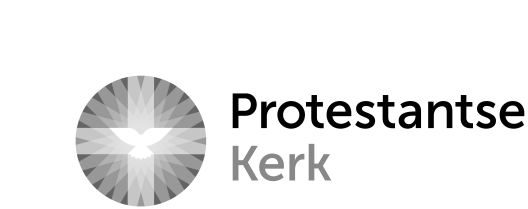 Verklaring naamswijziging rechtspersoon (vgl. ord. 2-4-4) (voorbeeld)Heden, …verklaar ik, …, notaris te …,  gelet op artikel 3:17 lid 1 sub h van het Burgerlijk Wetboek[1] en artikel 33 lid 2 [2] juncto artikel 18 van de Kadasterwet, het volgende:NaamswijzigingIn verband met een besluit van het breed moderamen van de classicale vergadering … [3] van de Protestantse Kerk in Nederland, genomen in zijn vergadering van … [4], worden hierbij de volgende naamswijzigingen bekrachtigd:a. de naam Hervormde gemeente [5] te … [6] is gewijzigd in Protestantse gemeente te …, adres: … [7];b. de naam van de Diaconie van de Hervormde gemeente [8] te … is gewijzigd in Diaconie van de Protestantse gemeente te …, adres: ….Inwerkingtreding naamswijzigingenDe naamswijzigingen zijn ingegaan op de dag van het  nemen van gemeld besluit van het breed moderamen van de classicale vergadering, derhalve op ….Eventueel ook opnemen[9] :Slot akteDeze akte is opgemaakte te …, op de datum in het hoofd van deze akte vermeld, en door mij, notaris, ondertekend.[1]  3: 17 BW Artikel 171.   Behalve die feiten waarvan inschrijving krachtens andere wetsbepalingen mogelijk is, kunnen in deze registers de volgende feiten worden ingeschreven:…h.  naamsveranderingen die tot registergoederen gerechtigde personen betreffen;[2] 33-2 Kadw:Ter inschrijving van de naamsverandering van een rechtspersoon wordt een opgave van een notaris aangeboden, inhoudende de gegevens, bedoeld in artikel 18, eerste lid, onder 2°, met vermelding van de oude en de nieuwe naam en de dag waarop de verandering is ingegaan. Gaat het om een publiekrechtelijke rechtspersoon, dan kan deze de opgave zelf doen.[3] Naamsaanduiding classicale vergadering[4] datum[5] In dit model is bij wijze van voorbeeld een hervormde gemeente genomen. De naamswijziging kan ook betreffen een Gereformeerde kerk te … of een Evangelisch-luthers gemeente te …; in alle gevallen heet de gemeente na de naamswijziging Protestantste gemeente te …[6] Aanduiding vestigingsplaats[7] vestigingsadres van de gemeente, meestal het adres van de scriba van de kerkenraad[8] Indien de naamswijziging een Gereformeerde kerk of Evangelisch-lutherse gemeente betreft (zie voetnoot 5) is de naam van de diaconie ‘Diaconie van de Gereformeerde kerk te …’ respectievelijk ‘Diaconie van de Evangelisch-lutherse gemeente te …’; de naam van de diaconie van de protestantse gemeente is altijd ‘Diaconie van de Protestantse gemeente te …’[9] De tekst in dit blok werd aangetroffen in een akte die in een concreet geval was opgemaakt. Het wordt aan de behandelend notaris overgelaten om te beoordelen of dit daadwerkelijk nodig is, of dat kan volstaan worden met de overige tekst van de akte.VOOR MIJ, NOTARIS, VERSCHENEN:........... van wie de identiteit is gebleken uit paspoortnummer ... en........... van wie de identiteit is gebleken uit zijn rijbewijsnummer  ....te dezen handelend als preses en scriba van de kerkenraad van de Protestantse gemeente  ..... en als zodanig tezamen deze Protestantse gemeente vertegenwoordigend,die verklaren met het vorenstaande in te stemmen.WAARVAN AKTE is opgemaakt, getekend en verleden te ... op de datum in het hoofd van deze akte vermeld.De verschenen personen zijn mij bekend.De zakelijke inhoud van de akte is aan de verschenen personen opgegeven en toegelicht. De verschenen personen hebben verklaard dat zij tijdig voor het verlijden van de akte een concept daarvan hebben ontvangen.De verschenen personen hebben verder verklaard op volledige voorlezing van de akte geen prijs te stellen en van de inhoud van de akte te hebben kennis genomen.Deze akte is beperkt voorgelezen en onmiddellijk daarna ondertekend, eerst door de verschenen personen en vervolgens door mij om